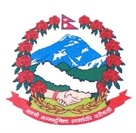 Statement by the delegation of Nepal38th session of the Working Group on the Universal Periodic ReviewUPR of Denmark 06 May 2021Time: 1 min                                                                                            Words: 135Madam President,Nepal welcomes the delegation of Denmark to the third cycle of UPR and thanks them for the presentation of the report.We commend Denmark for enacting a climate law in 2020, which is targeted at reducing greenhouse gas emission.The efforts taken by Denmark on gender equality and elimination of all forms of discrimination against women are noteworthy.The implementation of fifth national action plan and other measures to prevent domestic violence are commendable.Likewise, we also appreciate Denmark for setting the target of increasing the number of employment for the persons with disabilities by 13000 by the year 2025.While wishing Denmark a successful review, we recommend the following for their consideration:Continue measures to prevent trafficking in persons.Continue its efforts towards reducing the gender pay gap. Thank you.